Ministero d’IstruzioneIstituto d’Istruzione Superiore “Medardo Rosso” Liceo Artistico “Medardo Rosso” -  Istituto Tecnico Costruzioni Ambiente Territorio “Giuseppe Bovara “Via Calatafimi n°5 - 23900 Lecco Tel. 0341369278PEC istituzionale: lcis01300g@pec.istruzione.it - email ordinaria istituzionale: lcis01300g@istruzione.it C.M. LCIS01300G -  C.F. 92072640136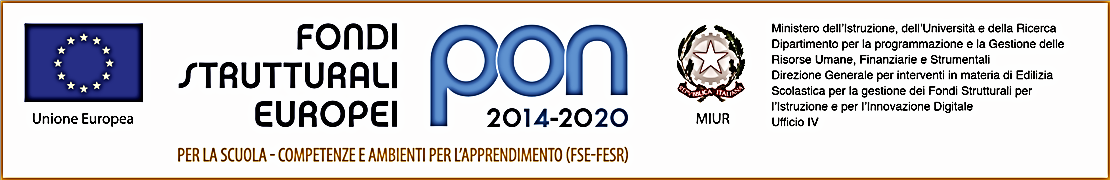 MODULO DEL CONSENSO PER L’ACCESSODI STUDENTI MINORI ALLO SPORTELLO D’ASCOLTOI sottoscritti  (COGNOME E NOME DEL PADRE)   _______________________________________(COGNOME E NOME DELLA MADRE)   _______________________________________ genitori del minore ( COGNOME E NOME DEL FIGLIO)  __________________________________, classe_____________ Istituto___________________ .Sono informati :che il minore potrà fare richiesta di avere accesso allo Sportello, di propria iniziativa e durante il periodo NOVEMBRE - GIUGNO 2020,  attraverso sua richiesta scritta che perverrà direttamente alla Psicologa VIA E- MAIL oppure  attraverso apposita cassettina posta all’ingresso della Scuola;che lo psicologo è vincolato al rispetto del Codice Deontologico degli Psicologi italiani, in particolare è strettamente tenuto al segreto professionale (Art. 11);che è necessario il consenso di ENTRAMBI i genitori, anche se separati o non conviventi, affinché il minore possa accedere allo Sportello Psicologico della Scuola;Noi sottoscritti, in qualità di esercenti la potestà genitoriale/tutoriale del sunnominato minore, avendo letto, compreso ed accettato quanto contenuto nella circolare 47/2020, acconsentiamo che nostro figlio effettui il percorso di consulenza psicologica che la Dott. ssa MAZZOLENI ANNA  LISA riterrà necessario nel suo caso, ovvero incontri individuali e/o congiunti ad uno o ad entrambe i genitori, impegnandoci a collaborare al meglio delle nostre possibilità.    In fedeFirma del padre _______________________________________Firma della madre_____________________________________   Lecco, lì -----/-----/----------  DA CONSEGNARE a mano presso la Segreteria dell’Istituto OppureINVIARE VIA E MAIL ALL’INDIRIZZO counselingmedardobovara@gmail.com entro e non oltre il 12 NOVEMBRE 2020. 